End of Year Review:  Right Triangles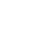 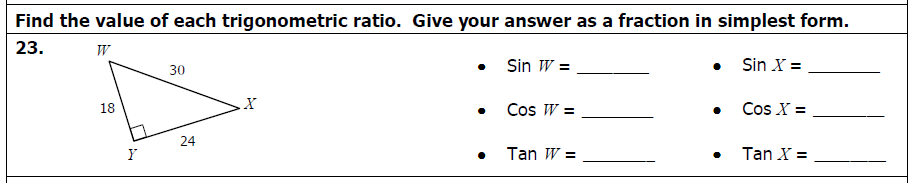 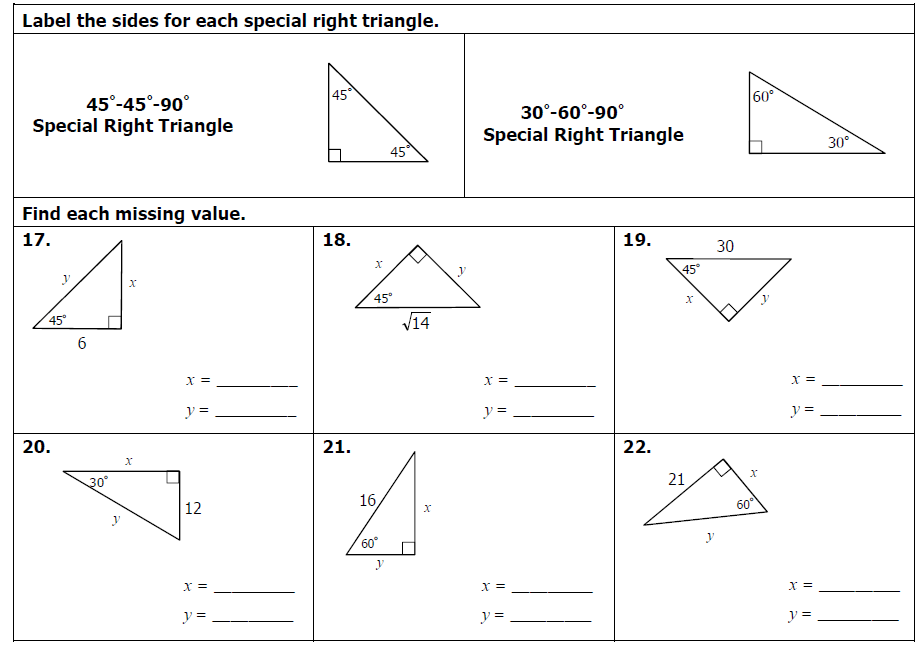 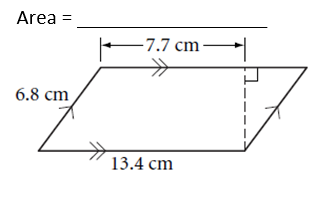 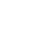 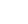 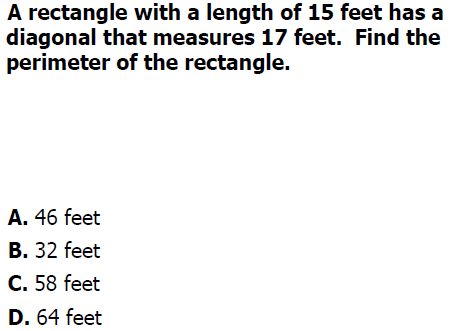 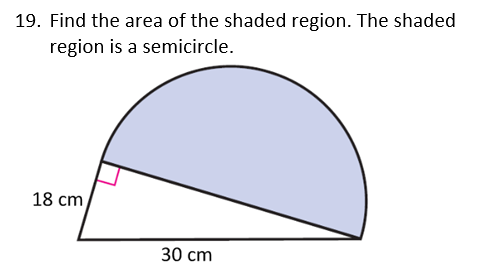 